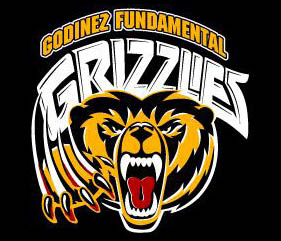 GODINEZ  BASKETBALL2016 Grizzly InvitationalGreg Coombs, Boys Athletic DirectorHead Basketball Coach	Final 10/31						Pool A		Pool B		Pool C		Pool D		Pool E		Pool F		Pool G		Pool HCapistrano V.	Cypress		Godinez		Dana Hills	Costa Mesa.	Laguna Hills	Calvary		AlisoFountain V.	Laguna B.	San Clemente	Fullerton		El Toro		Northwood	El Dorado	IrvineSegerstrom	Orangewood	Santiago		Yorba Linda	Huntington B.	Savanna		Newport Harbor	Loara1ST TWO ROUNDS – POOL PLAYAT GODINEZMonday November 28th	   Tuesday November 29th		Wednesday November 30th3:15	Godinez-Santiago		3:15	Santiago-San Clemente	3:15	Fullerton-Dana Hills	4:45	Capo V. – Segerstrom		4:45	Fountain V.-Capo V.		4:45	Orangewood-Laguna B.6:15	Cypress-Orangewood		6:15	Yorba Linda-Fullerton	6:15	Segerstrom – Fountain V.7:45	Dana Hills-Yorba Linda	7:45	Laguna B.-Cypress		7:45	San Clemente-GodinezAT LOARAMonday November 28th	   Tuesday November 29th		Wednesday November 30th3:15	Loara – Irvine			3:15	Laguna Hills-Savanna		3:15	Aliso N.-Loara4:45	Calvary-El Dorado		4:45	Huntington- B. Costa M.	4:45	Newport H.-Calvary6:15	Northwood-Laguna H.	6:15	Irvine-Aliso N.		6:15	Costa M.-El Toro7:45	El Toro-Huntington B.	7:45	El Dorado-Newport H. 	7:45	Savanna-NorthwoodQuarter Final PairingsPool A vs. Pool B		Pool C vs. Pool D		Pool E vs. Pool F		Pool G vs. Pool HFirst team listed will be designated as the  HOME TEAM and wear WHITE uniformsSecond team listed will be designated as the VISITOR and wear DARK uniformsIn Pool Play you should have one “home” game and one “away”Gold, Silver, and Bronze division brackets/times will be sent shortly.  Tie Breakers: Total 1st quarters wonTotal Quarters wonLeast points allowed